Ladies’ CollegeInformation and Communications TechnologyUser GuideOffice 365 OneDrive App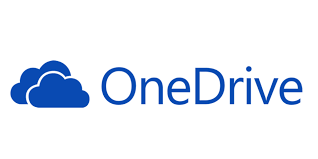 iPhone & iPadIf you don’t have OneDrive for Business installed, download it from the App Storehttps://itunes.apple.com/us/app/skydrive-pro-for-office-365/id655772279 Type in your Ladies’ College email address and password and tap sign it.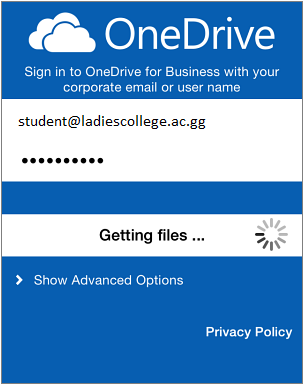 To open files tap any document to open it. 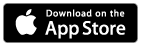 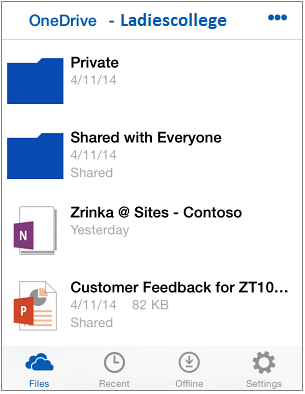 Share Files – Tap the file you want to share. When the file opens, tap 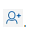 Get More Help – Tap Settings  Online help to learn more about using this app.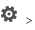 Android Phones & TabletsIf you don’t have OneDrive installed download it from the Google Play storehttps://play.google.com/store/apps/details?id=com.microsoft.skydriveOpen the app and tap Sign in. Add your Ladies’ College email address and password.Tap Menu   to see your account, and then tap Files to see the documents you saved in OneDrive.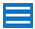 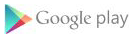 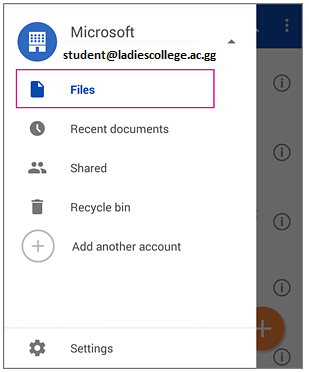 Add photos or videosChoose where you want to upload the pictures toTap Upload  , and then tap Upload photos and videos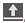 Windows PhonesWhen you add your Office 365 Ladies College username and password to your Windows phone, OneDrive is automatically add to the Office app. If you have not done so yet follow these instructions.In the App list, tap Settings> email+account> add an account. Select the account type.Type your Ladies’ College email address and password.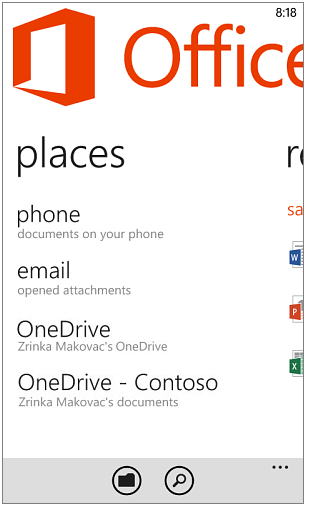 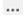 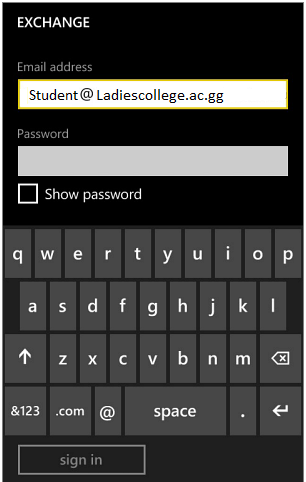 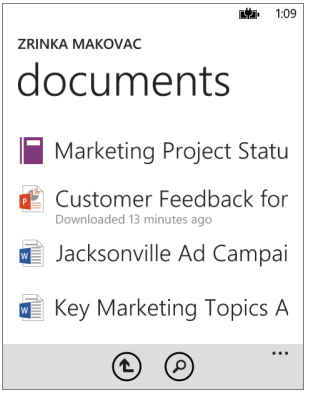 